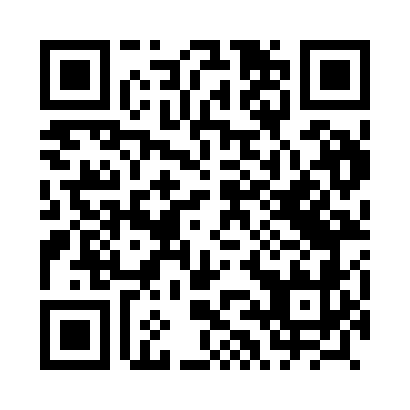 Prayer times for Czernica, PolandMon 1 Apr 2024 - Tue 30 Apr 2024High Latitude Method: Angle Based RulePrayer Calculation Method: Muslim World LeagueAsar Calculation Method: HanafiPrayer times provided by https://www.salahtimes.comDateDayFajrSunriseDhuhrAsrMaghribIsha1Mon4:156:1112:395:077:088:572Tue4:126:0912:395:087:108:593Wed4:106:0612:395:097:129:014Thu4:076:0412:385:107:139:045Fri4:046:0212:385:117:159:066Sat4:016:0012:385:127:179:087Sun3:585:5812:375:147:189:108Mon3:565:5612:375:157:209:129Tue3:535:5312:375:167:219:1510Wed3:505:5112:375:177:239:1711Thu3:475:4912:365:187:259:1912Fri3:445:4712:365:197:269:2113Sat3:415:4512:365:207:289:2414Sun3:385:4312:365:217:299:2615Mon3:355:4112:355:227:319:2816Tue3:325:3912:355:237:339:3117Wed3:295:3712:355:247:349:3318Thu3:265:3512:355:267:369:3619Fri3:235:3212:345:277:379:3820Sat3:205:3012:345:287:399:4121Sun3:175:2812:345:297:419:4322Mon3:145:2612:345:307:429:4623Tue3:115:2412:345:317:449:4824Wed3:085:2312:345:327:459:5125Thu3:055:2112:335:337:479:5326Fri3:025:1912:335:347:499:5627Sat2:595:1712:335:357:509:5928Sun2:565:1512:335:367:5210:0129Mon2:525:1312:335:377:5310:0430Tue2:495:1112:335:387:5510:07